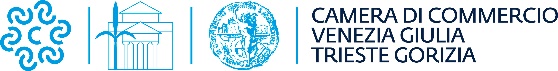 Un nuovo Patto verde per l’Europa: la nuova strategia per la crescita sostenibile. Il quadro di riferimento; ambizioni e criticità30 novembre 2020 - ore 14.30-17.30Ore 14.00Accesso tramite link alla piattaforma Zoom ProgrammaOre 14.15 Saluti di benvenuto a cura della Camera di Commercio Venezia GiuliaOre 14.30 Il New Green Deal europeo: l’obiettivo della neutralità climatica entro il 2050. Il quadro di riferimento avv. Gianna Di Danieli - avvocato del libero foro, esperta in materia ambientaleIl crowdfunding ambientale: potenzialità di una misura ad alta resa economicaprof. Andrea Garlatti -  Ordinario Economia aziendale UNIUDIl ruolo della fiscalità nel Green Deal europeoprof. Marcello M. Fracanzani - Consigliere di Corte di CassazioneSegreteria organizzativa:Camera di Commercio Venezia GiuliaT.  0481 384283 – 384285e mail:  gabinetto@vg.camcom.itwww.vg.camcom.itUn nuovo Patto verde per l’Europa è oggi all’attenzione dell’Agenda Europea. Si tratta di un Piano che affianca ingenti investimenti per la conversione ecologica ad un’agenda rivolta a sviluppare un progetto politico per una crescita di lungo periodo sostenibile e per la trasformazione socio-ecologica dell’economia e della società. L’obiettivo proclamato della nuova Commissione Europea è quello di giungere alla neutralità climatica in Europa (emissioni 0) entro il 2050, incrementando l’obiettivo di riduzione dei gas serra al 55% per il 2030. Allo scopo è previsto un pacchetto di misure che prevede 1000 miliardi di euro per lo sviluppo sostenibile tra investimenti e strumenti di finanziamento disponibili al fine di garantire una transizione giusta ed inclusiva.Tra gli strumenti di particolare interesse, il crownfunding ambientale: un modello innovativo di energia condivisa, che permette a cittadini e imprese di investire in maniera semplice e diretta in progetti energetici a impatto ambientale positivo, beneficiando di interessanti ritorni economici.Sotto il profilo fiscale, il Green Deal riconosce il ruolo cruciale della tassazione nella transizione verso una crescita europea più verde e più sostenibile e la necessità di allineare meglio i sistemi fiscali degli Stati Membri agli obiettivi climatici dell’UE.Per iscriversi: https://us02web.zoom.us/meeting/register/tZEsceGsqzwiHNFSqNDyxtygkG7Bb4KWCMy_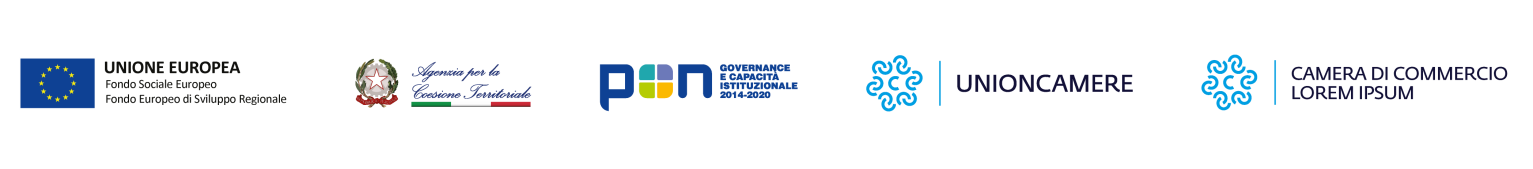 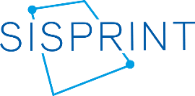 